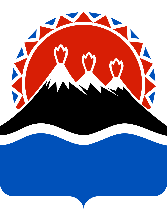 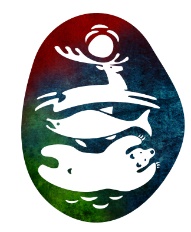 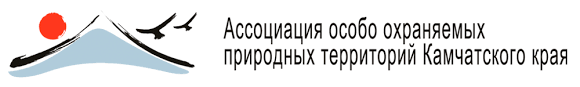 ПОЛОЖЕНИЕ
о Конкурсном отборе участников проекта Школа защитников природы по программе «Волонтёр».Проект «Школа защитников природы» направлен на реализацию приоритетов Национального проекта «Экология» по развитию особо охраняемых природных территорий (далее – ООПТ), экологического туризма и добровольчества в Российской Федерации. Настоящее Положение определяет порядок организации и проведения Конкурса отбора участников обучения Школы защитников природы по направлению «Подготовка добровольцев (волонтёров)».Целью Конкурса является отбор наиболее перспективных кандидатов на целевое обучение в Школе защитников природы по направлению «Подготовка добровольцев (волонтёров)» для формирования общественной поддержки ООПТ Камчатского края, а также последующего привлечения участников обучения к выполнению волонтёрских заданий в очной форме на территории Камчатского края. Конкурс заключается в оценке уровня подготовки и мотивации кандидатов на целевое обучение. 1. ОРГАНИЗАЦИЯ КОНКУРСА1.1. ОРГАНИЗАТОР КОНКУРСАОрганизатором КОНКУРСА являются Правительство Камчатского края, ФГБУ «Кроноцкий государственный заповедник» и Ассоциация особо охраняемых природных территорий Камчатского края (далее – Организатор).2. ПОРЯДОК И СРОКИ ПРОВЕДЕНИЯ КОНКУРСА2.1. УЧАСТНИКИ КОНКУРСА2.2.1.  В Конкурсе могут принимать участие граждане Российской Федерации старше 18 лет. При отборе кандидатов с равными результатами приоритет отдаётся жителям Камчатского края.2.2.2. В Конкурсе могут принимать участие граждане, интересующиеся деятельностью ООПТ, желающие получить точную и объективную информацию о природе Камчатки, заповедной системе, желающие принять участие в выполнении волонтёрских заданий на территории Камчатского края в 2021 году, независимо от стажа и места работы.2.2. ЭТАПЫ ПРОВЕДЕНИЯ КОНКУРСА2.2.1.   Объявление о проведении Конкурса 12.02.2021 года. 2.2.2.   Сбор заявок с 12.02.2021 до 19.02.2021 года включительно.2.2.3.   Итоги Конкурса 23.02.2021 года.2.2.4    Начало программы обучения 24.02.2021 года.3. ОБЩИЕ ПОЛОЖЕНИЯ3.1.1. Для того что бы стать участником Конкурса, необходимо заполнить анкету-заявку по адресу https://forms.gle/uK5R8ZbrxqPDPp5C7, предоставить дополнительную информацию по запросу Организатора.3.1.2. Добровольно предоставляя данные при оформлении Заявки на участие в Конкурсе, а именно: указывая фамилию, имя, отчество, номер телефона и др., участники подтверждают свое согласие на сбор, хранение, использование, обработку и распространение персональных данных Организатором в интересах Конкурса.3.1.3. Приняв участие в Конкурсе, участник подтверждает свое согласие с настоящим Положением.3.1.4. При возникновении дополнительных вопросов, связанных с проведением Конкурса и последующим обучением, участники могут обращаться по телефону +79086460007 или по электронной почте nature.protectors.school@gmail.com.Все вопросы, не отраженные в настоящем Положении, решаются Организатором исходя из компетенции в рамках сложившейся ситуации в соответствии с настоящим Положением и действующим законодательством Российской Федерации.4. ПОДВЕДЕНИЕ ИТОГОВ КОНКУРСА
4.2.1. Заявки и анкеты участников оценивает Организатор Конкурса.4.2.2. Количество победителей конкурсного отбора для обучения по программе составляет не более 20 человек.4.4.3. Победители отбора получают уведомление о прохождении дальнейшего обучения по программе «Волонтёр» Школы Защитников Природы посредством электронной почты не позднее 23.02.2021.Приложение 1к Положению о Конкурсном отборе участников проекта Школа Защитников Природы по направлению «Подготовка добровольцев (волонтёров)»Обучение в Школе Защитников Природы по направлению «Подготовка добровольцев (волонтёров)».Участники, прошедшие отбор по результатам Конкурса, получают возможность бесплатного обучения в Школе Защитников Природы по направлению «Подготовка добровольцев (волонтёров)». Обучение проходит в дистанционном формате с использованием платформы Zoomи сервиса «Гугл-диск». Обучение включает в себя лекции, семинары, исследования на следующие темы: заповедное дело, экологический туризм, природа Камчатки, культура обращения с отходами, тропостроение, интерпретация, проектная деятельность и другие. Преподаватели и кураторы курса – эксперты в своей области. Расписание занятий представлено в Приложении 2.Участники курса, успешно закончившие обучение, получают диплом о прохождении, а также:Возможность принять участие в очном выполнении волонтёрских заданий на территории Камчатского края в 2021 году. При этом участник самостоятельно оплачивает проезд до г.Петропавловск-Камчатский, а также проживание на территории города до и после проекта. Доставку от г.Петропавловск-Камчатский до места проведения проекта, размещение и питание участников на время проекта берёт на себя Организатор.Экспертную поддержку в течение обучения и впоследствии, при выполнении волонтёрских заданий. Возможность бесплатно обучаться на профессиональных программах Школы Защитников Природы (Гид-экскурсовод, Инспектор ООПТ), а значит – первый шаг к новой профессии и содействие в трудоустройстве.Памятные сувениры от Организатора.Приложение 2к Положению о Конкурсном отборе участников проекта Школа Защитников Природы по направлению «Подготовка добровольцев (волонтёров)».Расписание занятий*возможны изменения в расписании при сохранении общей длительности курса, дат обучения, состава дисциплин и количества часов, выделенных на каждую дисциплину. В случае изменения в расписании Организатор обязуется уведомить всех участников курса не позднее, чем за 24 часа до начала учебного дня. Время Камчатское (GMT+12).24 февраля (среда)24 февраля (среда)18.30-19.00Открытие19.10-19.50Волонтёрская деятельность20.00-21.40(с перерывом)Вулканическая Камчатка27февраля (суббота)27февраля (суббота)18.00-19.30(с перерывом)Основы заповедного дела19.50-20.30Заповедная Камчатка20.40-21.30Профессия «Инспектор ООПТ»28 февраля (воскресенье)28 февраля (воскресенье)18.00-19.30(с перерывом)Экологический туризм20.00-21.30Управление антропогенной нагрузкой на ООПТ3марта (среда)3марта (среда)18.30-19.10Туризм на ООПТ Камчатки19.30-21.00Камчатка туристическая6 марта (суббота)6 марта (суббота)18.00-18.40Мусор и обращение с отходами. Вклад каждого19.00-20.30Биоразнообразие Камчатки7марта (воскресенье)7марта (воскресенье)18.00-18.40Специфика сопредельных территорий19.00-20.30Интерпретация20.45-21.30Искусство как инструмент охраны природы10марта (среда)10марта (среда)18.30-19.10Проектная деятельность19.30-21.00 (с перерывом)Грантовая деятельность13 марта (суббота)13 марта (суббота)18.00-19.30(с перерывом)Человек и дикие животные19.45-21.00Правила поведения при встрече с бурым медведем14марта (воскресенье)14марта (воскресенье)18.00-20.00Тропостроение17 марта (среда)17 марта (среда)18.30-20.00Мусор и правила обращения с отходами. Глобальные стратегии20 марта (суббота)20 марта (суббота)18.00-19.30Подведение итогов, закрытие.